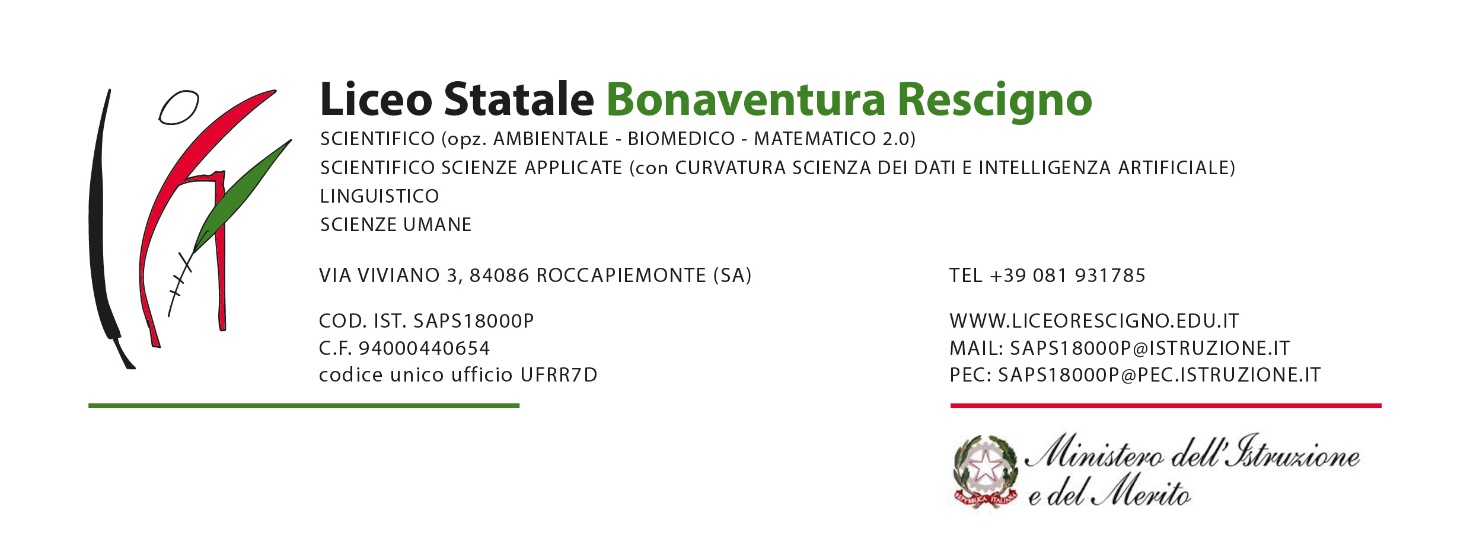 SCHEDA DI SINTESI ATTRIBUZIONE CREDITO A.S. 20…/20…Classe_____ Sez._____Attività svolte ai sensi del D.M. n. 99 del 16/12/2009 e della delibera n. 32 del Collegio dei Docenti del 16 dicembre 2022.*   Tutte le attività devono essere debitamente attestate dalle schede allegate al verbale finale.** Il conseguimento di certificazioni linguistiche o informatiche deve riferirsi all’a.s. corrente.Roccapiemonte,                                                                                                Il Coordinatore di classeNOME E COGNOMEMedia voti scrutinioValutazione del comportamento non inferiore a 8/10Numero di assenze non superiore a 100 oreVotazione non inferiore a 7/10 in tutte le disciplineCorsi organizzati dalla scuola in orario aggiuntivo (PON-PTOF) per la durata di almeno 16h *Vincitori di concorsi/gare attinenti al corso di studioConseguimento in sede delle certificazioni linguistiche e/o informatiche nell’a.s. 22/23**Riconoscimenti di particolare rilievo in ambito culturale/sociale/sportivoCredito Scolastico